10 октября в «Артеке» стартует Всероссийский форум лидеров ученического самоуправления «Территория УСпеха»05 октября 2022 годаВ Международном детском центре «Артек» стартует Всероссийский форум лидеров ученического самоуправления «Территория УСпеха», который станет первым мероприятием Всероссийской программы по развитию советов обучающихся общеобразовательных организаций «Ученическое самоуправление» и пройдет при поддержке Фонда президентских грантов с 10 по 11 октября. Торжественная церемония открытия Форума состоится 10 октября в 9:30 на площадке комплекса «Вожатый».Всероссийский форум лидеров ученического самоуправления объединит 1000 школьников со всей страны, представителей органов исполнительной и законодательной власти, некоммерческих организаций и экспертов с целью содействия развитию системы ученического самоуправления как воспитательной среды.В 10:30, после торжественного открытия, во Дворце спорта, детских лагерях «Янтарный» и «Хрустальный» начнут работать образовательные площадки Форума. Программа включает в себя три модуля: модуль лидерских компетенций «Ментальная уверенность»; модуль культуры взаимодействия «Сила сообщества»; модуль советов обучающихся «Выбирай свое!», что позволит школьникам применить полученный в рамках смены опыт, развить разработанные идеи, обсудить их с представителями экспертного сообщества.Также в первый день Форума состоятся занятия «Разговоры о важном», мастер-классы, мотивационные встречи, тренинги на командообразование.В течение дней проведения форума в МДЦ «Артек» на рабочих площадках и креативных сессиях будет разрабатываться кодекс активистов ученического самоуправления, который станет итоговым документом мероприятия. Кодекс будет включать мотивационные, содержательные и технологические аспекты деятельности активистов ученического самоуправления.НЬЮСМЕЙКЕРЫ (список участников уточняется):Сергей Новиков – Начальник управления президента Российской Федерации по общественным проектам;Наталия Наумова – Директор Департамента государственной политики в сфере воспитания, дополнительного образования и детского отдыха (очно), (модератор ВКС с С. Кравцовым, участник мероприятия «Разговоры о важном»);Ольга Казакова – Председатель комитета Государственной Думы Российской Федерации по просвещению;Сергей Рязанский – герой России, летчик-космонавт, председатель РДШ (мотивационная встреча);Дамир Фаттахов – Заместитель руководителя Федерального агентства по делам молодежи (очно), (презентация РДДМ, мотивационная встреча);Итоговый продукт Форума – кодекс активистов ученического самоуправления. Работа по наполнению и разработке кодекса будет вестись в течение всего форума на рабочих площадках и креативных сессиях. В кодекс войдут мотивационные, содержательные и технологические аспекты деятельности активистов ученического самоуправления.МЕСТО И ВРЕМЯ ПРОВЕДЕНИЯ: Республика Крым, пгт Гурзуф, МДЦ «Артек», 10-11 октябряКонтакты для СМИ:Ведущий специалист пресс-службы МДЦ «Артек» Юрий Малышев +79787340444press@artek.orgРуководитель пресс-службы РДШ Мария Спицкая, +7 (903) 234-19-10, mspitskaya@myrdsh.ru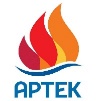 ОФИЦИАЛЬНЫЙ САЙТ АРТЕКАФОТОБАНК АРТЕКАТЕЛЕГРАММРУТУБ  